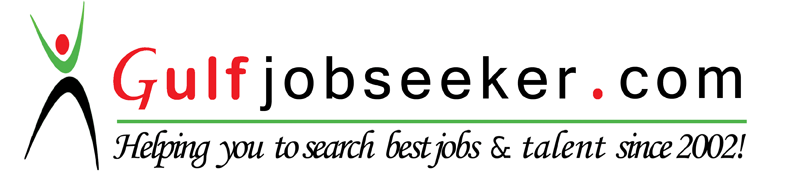 Contact HR Consultant for CV No: 273275E-mail: response@gulfjobseekers.comWebsite: http://www.gulfjobseeker.com/employer/cvdatabasepaid.phpOBJECTIVEI am looking for a job as a Trainee Pharmacist and to be able to achieve Excellency in the organization’s services and products through team work and my personal skills.QUALIFICATIONS & SKILLSGreat knowledge of Word, Excel and Power Point.Excellent communication skills both oral and written.Identify problems early and resolve effectively to minimize disruption.Ability to work under pressure with minimum supervision.EXPERIENCE.Fresh Graduated: I have completed 1440 Hours of training in different pharmacies in Palestine.I have gained 2 honours degrees during the last 2 semesters.Graduation Project: Targeting Apoptosis: A recent approach for treating CancerEDUCATIONSeptember 2008- July 2009: High school, scientific stream, Bethlehem High School, West Bank (Palestine) (cumulative average: 92.6%)September 2009- June 2014: Bachelor degree in Pharmacy (cumulative average 83.3% a rating VERY GOOD), Jerusalem University (Al-Quds) Jerusalem, Palestine.